Πρόσκληση εκδήλωσης ενδιαφέροντος για την ανάδειξη προμηθευτή ηλεκτρονικών υπολογιστών και περιφερειακού εξοπλισμού (CPV: 30232110-8, 30200000-1, 32342412-3, 32421000-0, 31154000-0) για τις ανάγκες της ΔΡΑΣΗΣ: Επιχορήγηση του Ν.Π. ΑΜΚΕ Κέντρο Νέων Ηπείρου για την υλοποίηση του έργου «ESTIA 2021: Στεγαστικό πρόγραμμα για αιτούντες διεθνή προστασία» με Κωδικό MIS 5087323.Έχοντας υπόψη :του ν. 4412/2016 (Α’ 147) “Δημόσιες Συμβάσεις Έργων, Προμηθειών και Υπηρεσιών (προσαρμογή στις Οδηγίες 2014/24/ ΕΕ και 2014/25/ΕΕ)», όπως τροποποιήθηκε και ισχύει.του ν. 4700/2020 (Α’ 127) «Ενιαίο κείμενο Δικονομίας για το Ελεγκτικό Συνέδριο, ολοκληρωμένο νομοθετικό πλαίσιο για τον προσυμβατικό έλεγχο, τροποποιήσεις στον Κώδικα Νόμων για το Ελεγκτικό Συνέδριο, διατάξεις για την αποτελεσματική απονομή της δικαιοσύνης και άλλες διατάξεις» και ιδίως των άρθρων 324-337του ν. 4013/2011 (Α’ 204) «Σύσταση ενιαίας Ανεξάρτητης Αρχής Δημοσίων Συμβάσεων και Κεντρικού Ηλεκτρονικού Μητρώου Δημοσίων Συμβάσεων…», του ν. 3548/2007 (Α’ 68) «Καταχώριση δημοσιεύσεων των φορέων του Δημοσίου στο νομαρχιακό και τοπικό Τύπο και άλλες διατάξεις»,  του ν. 4601/2019 (Α’ 44) «Εταιρικοί μετασχηματισμοί και εναρμόνιση του νομοθετικού πλαισίου µε τις διατάξεις της Οδηγίας 2014/55/ΕΕ του Ευρωπαϊκού Κοινοβουλίου και του Συμβουλίου της 16ης Απριλίου 2014 για την έκδοση ηλεκτρονικών τιμολογίων στο πλαίσιο δημοσίων συμβάσεων και λοιπές διατάξεις»του π.δ. 39/2017 (Α’ 64) «Κανονισμός εξέτασης προδικαστικών προσφυγών ενώπιων της Α.Ε.Π.Π.»της υπ' αριθμ. 57654/22.05.2017 Απόφασης του Υπουργού Οικονομίας και Ανάπτυξης με θέμα : “Ρύθμιση ειδικότερων θεμάτων λειτουργίας και διαχείρισης του Κεντρικού Ηλεκτρονικού Μητρώου Δημοσίων Συμβάσεων (ΚΗΜΔΗΣ)” (Β’ 1781) της αριθμ. Κ.Υ.Α. οικ. 60967 ΕΞ 2020 (B’ 2425/18.06.2020) «Ηλεκτρονική Τιμολόγηση στο πλαίσιο των Δημόσιων Συμβάσεων δυνάμει του ν. 4601/2019» (Α΄44)της αριθμ. 63446/2021 Κ.Υ.Α. (B’ 2338/02.06.2020) «Καθορισμός Εθνικού Μορφότυπου ηλεκτρονικού τιμολογίου στο πλαίσιο των Δημοσίων Συμβάσεων».του ν. 3419/2005 (Α’ 297) «Γενικό Εμπορικό Μητρώο (Γ.Ε.ΜΗ.) και εκσυγχρονισμός της Επιμελητηριακής Νομοθεσίας»του ν. 4635/2019 (Α’167) « Επενδύω στην Ελλάδα και άλλες διατάξεις» και ιδίως  των άρθρων 85 επ.του ν. 4727/2020 (Α’ 184) «Ψηφιακή Διακυβέρνηση (Ενσωμάτωση στην Ελληνική Νομοθεσία της Οδηγίας (ΕΕ) 2016/2102 και της Οδηγίας (ΕΕ) 2019/1024) – Ηλεκτρονικές Επικοινωνίες (Ενσωμάτωση στο Ελληνικό Δίκαιο της Οδηγίας (ΕΕ) 2018/1972 και άλλες διατάξεις», του ν. 2859/2000 (Α’ 248) «Κύρωση Κώδικα Φόρου Προστιθέμενης Αξίας», του ν. 2121/1993 (Α’ 25) «Πνευματική Ιδιοκτησία, Συγγενικά Δικαιώματα και Πολιτιστικά Θέματα», του Κανονισμού (ΕΕ) 2016/679 του ΕΚ και του Συμβουλίου, της 27ης Απριλίου 2016, για την προστασία των φυσικών προσώπων έναντι της επεξεργασίας των δεδομένων προσωπικού χαρακτήρα και για την ελεύθερη κυκλοφορία των δεδομένων αυτών και την κατάργηση της οδηγίας 95/46/ΕΚ (Γενικός Κανονισμός για την Προστασία Δεδομένων) (Κείμενο που παρουσιάζει ενδιαφέρον για τον ΕΟΧ) OJ L 119, του ν. 4624/2019 (Α’ 137) «Αρχή Προστασίας Δεδομένων Προσωπικού Χαρακτήρα, μέτρα εφαρμογής του Κανονισμού (ΕΕ) 2016/679 του Ευρωπαϊκού Κοινοβουλίου και του Συμβουλίου της 27ης Απριλίου 2016 για την προστασία των φυσικών προσώπων έναντι της επεξεργασίας δεδομένων προσωπικού χαρακτήρα και ενσωμάτωση στην εθνική νομοθεσία της Οδηγίας (ΕΕ) 2016/680 του Ευρωπαϊκού Κοινοβουλίου και του Συμβουλίου της 27ης Απριλίου 2016 και άλλες διατάξεις»,Το Ν.4446/2016 «Πτωχευτικός Κώδικας, Διοικητική Δικαιοσύνη, Τέλη-Παράβολα, Οικειοθελής αποκάλυψη φορολογητέας ύλης παρελθόντων ετών, Ηλεκτρονικές συναλλαγές, Τροποποιήσεις του Ν.4270/2014 και λοιπές διατάξεις» (ΦΕΚ 240/Α/22-12-2016).Το Ν.3979/2011 «Για την ηλεκτρονική διακυβέρνηση και λοιπές διατάξεις» (ΦΕΚ 138/Α/16-06-2011), όπως ισχύει.Το άρθρο 64 του Ν.4172/2013 «Φορολογία εισοδήματος, επείγοντα μέτρα εφαρμογής του ν. 4046/2012, του ν. 4093/2012 και του ν. 4127/2013 και άλλες διατάξεις» (ΦΕΚ 167/Α/23-07-2013), όπως ισχύει.Την υπ' αριθμ. 1191/14-03-2017 Κ.Υ.Α. «Καθορισμός του χρόνου, τρόπου υπολογισμού της διαδικασίας παρακράτησης και απόδοσης της κράτησης 0,06% υπέρ της Αρχής Εξέτασης Προδικαστικών Προσφυγών (Α.Ε.Π.Π.), καθώς και των λοιπών λεπτομερειών εφαρμογής της παραγράφου 3, του άρθρου 350 του ν.4412/2016)» (ΦΕΚ 969/Β/22-03-2017).Την αρίθμ. 552/25-02-2021 Συμφωνία Επιδότησης της Δράσης «Επιχορήγηση Ν.Π. ΑΜΚΕ Κέντρο Νέων Ηπείρου για την υλοποίηση του έργου ESTIA 2021: Στεγαστικό πρόγραμμα για αιτούντες διεθνή προστασία» με Κωδικό ΟΠΣ 5087323 από το Πρόγραμμα Δημοσίων Επενδύσεων του Υπουργείου Μετανάστευσης και Ασύλου και δύναται να βαρύνει τον προϋπολογισμό του Μηχανισμού Έκτακτης Στήριξης του Ταμείου Ασύλου Μετανάστευσης και Ένταξης της Ευρωπαϊκής Ένωσης.Το από 18/03/2015 Καταστατικό της ΑΜΚΕ – Κέντρο Νέων Ηπείρου όπως τροποποιήθηκε και ισχύει.Το απόσπασμα πρακτικού της αρίθμ. 1/26-2-2021 πρακτικό του ΔΣ της ΑΜΚΕ ΚΝΗ περί εξουσιοδότησης υπογραφής του ΠροέδρουΤο με αριθ πρωτ. YCE/21/PR/100/REQ/29-11-2021 Πρωτογενές Αίτημα Δαπάνης για την έγκριση του, ποσού είκοσι εννέα χιλιάδων εννιακοσίων ευρώ (29.900,00€), χωρίς Φ.Π.Α., για την Προμήθεια ηλεκτρονικών υπολογιστών και περιφερειακού εξοπλισμού, (CPV: 30232110-8, 30200000-1, 32342412-3, 32421000-0, 31154000-0) για τις ανάγκες της ΔΡΑΣΗΣ: Επιχορήγηση του Ν.Π. ΑΜΚΕ Κέντρο Νέων Ηπείρου για την υλοποίηση του έργου «ESTIA 2021: Στεγαστικό πρόγραμμα για αιτούντες διεθνή προστασία» με Κωδικό MIS 5087323.Την με αριθμ πρωτ YCE/21/PR/100/APR/29-11-2021 Απόφαση Έγκρισης Δαπάνης.Η εν λόγω δαπάνη θα επιβαρύνει τον προϋπολογισμό του έργου: ΕΣΤΙΑ 2021 Στεγαστικό πρόγραμμα για αιτούντες διεθνή προστασία» με Κωδικό MIS 5087323ΑΡΘΡΟ 1ο : ΑΝΤΙΚΕΙΜΕΝΟ ΤΗΣ ΠΡΟΣΚΛΗΣΗΣΑντικείμενο της Πρόσκλησης Εκδήλωσης Ενδιαφέροντος, είναι η ανάδειξη προμηθευτή ηλεκτρονικών υπολογιστών και περιφερειακού εξοπλισμού συνολικού προϋπολογισμού τριάντα επτά χιλιάδων εξήντα πέντε ευρώ και είκοσι έξι λεπτών (37.065,26 €) συμπεριλαμβανομένου του Φ.Π.Α. ως εξής:ΑΡΘΡΟ 2ο : ΓΕΝΙΚΟΙ ΟΡΟΙ ΠΡΟΣΦΟΡΩΝ(Δυνατότητα υποβολής – ισχύς – κριτήριο κατακύρωσης – νόμισμα – γλώσσα)Ο οικονομικός φορέας «ΤΣΑΝΟΣ ΔΗΜΟΣΘΕΝΗΣ – DOCTORREFILL», παρακαλείται να υποβάλει την προσφορά του στα Γραφεία της ΑΜΚΕ Κέντρο Νέων Ηπείρου επί της οδού Καπλάνη 10, ΤΚ: 454 44 στα Ιωάννινα. Καταληκτική ημερομηνία προσφορών: 7-12-2021 και ώρα 17:00.Προσφορές οι οποίες αναφέρονται σε μέρος και όχι στο σύνολο των  απαιτούμενων ειδών δεν θα λαμβάνονται υπόψη.Κριτήριο ανάθεσης θα είναι η πλέον συμφέρουσα από οικονομική άποψη προσφορά βάσει τιμής, για το σύνολο των απαιτούμενων ειδών. Δεν επιτρέπονται εναλλακτικές προσφορές.Οι προσφορές θα ισχύουν και θα δεσμεύουν τους οικονομικούς φορείς, για εκατό είκοσι (120) από την επομένη της παρούσας Πρόσκλησης. Προσφορά η οποία ορίζει χρόνο ισχύος μικρότερο από τον ανωτέρω προβλεπόμενο απορρίπτεται.Η εκτιμώμενη αξία της σύμβασης ανέρχεται στο ποσό των τριάντα επτά χιλιάδων εξήντα πέντε ευρώ και είκοσι έξι λεπτών (37.065,26 €) συμπεριλαμβανομένου του Φ.Π.Α. 24%.Κατά τα λοιπά και για τις περιπτώσεις που δεν αναφέρονται ρητά στην παρούσα Πρόσκληση και τα παραρτήματα τα οποία αποτελούν αναπόσπαστο μέρος της, θα εφαρμόζονται οι κείμενες σχετικές διατάξεις.Λοιπές πληροφορίες παρέχονται από τους Παπαθανασίου Σωκράτη (6936738639, s.papathanasiou@yce.gr) και Λαμπράκη Χρήστο (6936738633, c.lamprakis@yce.gr).ΑΡΘΡΟ 3ο  :  ΔΙΑΡΚΕΙΑ ΣΥΜΒΑΣΗΣ(Άρθρο 53 παρ 2 εδ. ια και άρθρο 217 του Ν.4412/2016)Η ισχύς των συμβάσεων που θα συναφθούν θα ξεκινούν από την υπογραφή τους και θα λήγουν με την παράδοση του συνόλου των ειδών και σε καμία περίπτωση όχι αργότερα από την 31-12-2021.ΑΡΘΡΟ 4ο  :  ΔΙΚΑΙΩΜΑ ΣΥΜΜΕΤΟΧΗΣΔικαίωμα συμμετοχής στην Πρόσκληση έχουν φυσικά ή νομικά πρόσωπα και, σε περίπτωση ενώσεων οικονομικών φορέων, τα μέλη αυτών, που είναι εγκατεστημένα σε α) κράτος-μέλος της Ένωσης, β) κράτος-μέλος του Ευρωπαϊκού Οικονομικού Χώρου (Ε.Ο.Χ.),γ) τρίτες χώρες που έχουν υπογράψει και κυρώσει τη ΣΔΣ, στο βαθμό που η υπό ανάθεση δημόσια σύμβαση καλύπτεται από τα Παραρτήματα 1, 2, 4 και 5 και τις γενικές σημειώσεις του σχετικού με την Ένωση Προσαρτήματος I της ως άνω Συμφωνίας, καθώς και δ) σε τρίτες χώρες που δεν εμπίπτουν στην περίπτωση γ΄ της παρούσας παραγράφου και έχουν συνάψει διμερείς ή πολυμερείς συμφωνίες με την Ένωση σε θέματα διαδικασιών ανάθεσης δημοσίων συμβάσεων.ΑΡΘΡΟ 5ο  :  ΧΡΟΝΟΣ ΙΣΧΥΟΣ ΠΡΟΣΦΟΡΩΝ(Άρθρο 97 του Ν.4412/2016)Η προσφορά ισχύει και δεσμεύει τον προσφέροντα για χρονικό διάστημα εκατό είκοσι (120) ημερών από την επομένη της διενέργειας της παρούσας πρόσκλησης εκδήλωσης ενδιαφέροντος. Προσφορά που ορίζει χρόνο ισχύος μικρότερο του ανωτέρω αναφερόμενου, απορρίπτεται ως απαράδεκτη.Για τυχόν παράταση της ισχύος της προσφοράς, εφαρμόζονται τα αναφερόμενα στην παρ 4 του άρθρου 97 του Ν.4412/2016.ΑΡΘΡΟ 6ο  :  ΚΡΙΤΗΡΙΟ ΑΝΑΘΕΣΗΣ(Άρθρο 86 Ν.4412/2016)Κριτήριο ανάθεσης θα είναι η πλέον συμφέρουσα από οικονομική άποψη προσφορά βάσει τιμής για το σύνολο των απαιτούμενων ειδώνΑΡΘΡΟ 7ο  :  ΤΟΠΟΣ ΚΑΙ ΧΡΟΝΟΣ ΥΠΟΒΟΛΗΣ ΠΡΟΣΦΟΡΩΝΤόπος / χρόνος υποβολής προσφορώνΟι ενδιαφερόμενοι υποβάλλουν σφραγισμένο φάκελο, στα γραφεία της Α.Μ.Κ.Ε.-Κέντρο Νέων Ηπείρου (Καπλάνη 10 – 45445 Ιωάννινα) μέχρι την Τρίτη 7 Δεκεμβρίου 2021 και ώρα 17:00 μετά το πέρας της οποίας ουδεμία αίτηση γίνεται δεκτή. Τις αιτήσεις μπορούν να καταθέτουν οι ενδιαφερόμενοι αυτοπροσώπως ή νομίμως εξουσιοδοτημένο από αυτούς άτομο ή ταχυδρομικά. Η ημερομηνία κατάθεσης των φακέλων των προσφορών θα αποδεικνύεται με τη λήψη αριθμού πρωτοκόλλου εισερχομένου εγγράφου. Οι προσφορές θα υποβάλλονται  μέσα σε καλά σφραγισμένο φάκελο, στον οποίο θα αναγράφονται ευκρινώς :		α. Η λέξη «ΠΡΟΣΦΟΡΑ» με κεφαλαία γράμματα.		β. Η επωνυμία της αναθέτουσας αρχής.		γ. Ο τίτλος της παρούσας πρόσκλησης.		δ. Η καταληκτική ημερομηνία (ημερομηνία λήξης προθεσμίας υποβολής προσφορών).		ε.  Τα στοιχεία του οικονομικού φορέα.Η Αποσφράγιση των προσφορών θα γίνει στα γραφεία της ΑΜΚΕ - ΚΝΗ (Καπλάνη 10 – 45445 Ιωάννινα), την Τετάρτη 8 Δεκεμβρίου 2021 και ώρα 11:00 μ.μ.Με την υποβολή των προσφορών οι οικονομικοί φορείς καλούνται να προσκομίσουν επί ποινή αποκλεισμού τα εξής δικαιολογητικά:Απόσπασμα ποινικού μητρώου, έκδοσης τελευταίου τριμήνου από την ως άνω ειδοποίηση, ή ελλείψει αυτού, ισοδύναμου εγγράφου, που εκδίδεται από αρμόδια δικαστική ή διοικητική αρχή του κράτους-μέλους ή της χώρας καταγωγής ή της χώρας όπου είναι εγκατεστημένος ο οικονομικός φορέας, από το οποίο προκύπτει ότι πληρούνται αυτές οι προϋποθέσεις, που να έχει εκδοθεί έως τρεις (3) μήνες πριν από την υποβολή του.Πιστοποιητικά που εκδίδονται από τις αρμόδιες κατά περίπτωση Αρχές, από τα οποία να προκύπτει ότι ο οικονομικός φορέας είναι ενήμερος ως προς τις υποχρεώσεις τους που αφορούν τις εισφορές κοινωνικής ασφάλισης κύριας και επικουρικής, το οποίο να καλύπτει και το διάστημα υποβολής της προσφοράς.Πιστοποιητικό από αρμόδια αρχή από το οποίο να προκύπτει ότι ο οικονομικός φορέας είναι ενήμερος ως προς τις φορολογικές υποχρεώσεις του, το οποίο να καλύπτει και το διάστημα υποβολής της προσφοράς.Ενιαίο Πιστοποιητικό Δικαστικής Φερεγγυότητας από το αρμόδιο Πρωτοδικείο, από το οποίο προκύπτει ότι δεν τελούν υπό πτώχευση, πτωχευτικό συμβιβασμό ή υπό αναγκαστική διαχείριση ή δικαστική εκκαθάριση ή ότι δεν έχουν υπαχθεί σε διαδικασία εξυγίανσης εφόσον έχει εκδοθεί έως τρεις (3) μήνες πριν από την υποβολή του.Για τις ΙΚΕ προσκομίζεται επιπλέον και πιστοποιητικό του Γ.Ε.Μ.Η. περί μη έκδοσης απόφασης λύσης ή κατάθεσης αίτησης λύσης του νομικού προσώπου, ενώ για τις ΕΠΕ προσκομίζεται επιπλέον πιστοποιητικό μεταβολών.Εκτύπωση της καρτέλας “Στοιχεία Μητρώου/ Επιχείρησης” από την ηλεκτρονική πλατφόρμα της Ανεξάρτητης Αρχής Δημοσίων Εσόδων, όπως αυτά εμφανίζονται στο taxisnet,  από την οποία να προκύπτει η μη αναστολή της επιχειρηματικής δραστηριότητάς τους.Στις περιπτώσεις που ο οικονομικός φορέας είναι νομικό πρόσωπο και υποχρεούται, κατά την κείμενη νομοθεσία, να δηλώνει την εκπροσώπηση και τις μεταβολές της σε αρμόδια αρχή (πχ ΓΕΜΗ)προσκομίζει σχετικό πιστοποιητικό ισχύουσας εκπροσώπησης, το οποίο πρέπει να έχει εκδοθεί έως τριάντα (30) εργάσιμες ημέρες πριν από την υποβολή του. Στις λοιπές περιπτώσεις τα κατά περίπτωση νομιμοποιητικά έγγραφα νόμιμης εκπροσώπησης (όπως καταστατικά, αντίστοιχα ΦΕΚ, συγκρότηση Δ.Σ. σε σώμα, σε περίπτωση Α.Ε., κλπ., ανάλογα με τη νομική μορφή του  οικονομικού φορέα), συνοδευόμενα από υπεύθυνη δήλωση του νόμιμου εκπροσώπου ότι εξακολουθούν να ισχύουν κατά την υποβολή τους.Για την απόδειξη της νόμιμης σύστασης και των μεταβολών του νομικού προσώπου, εφόσον αυτή προκύπτει από πιστοποιητικό αρμόδιας αρχής (πχ γενικό πιστοποιητικό του ΓΕΜΗ), αρκεί η υποβολή αυτού, εφόσον έχει εκδοθεί έως τρεις (3) μήνες πριν από την υποβολή του. Στις λοιπές περιπτώσεις τα κατά περίπτωση νομιμοποιητικά έγγραφα νόμιμης σύστασης και μεταβολών (όπως καταστατικά, πιστοποιητικά μεταβολών, αντίστοιχα ΦΕΚ, κλπ., ανάλογα με τη νομική μορφή του οικονομικού φορέα), συνοδευόμενα από υπεύθυνη δήλωση του νόμιμου εκπροσώπου ότι εξακολουθούν να ισχύουν κατά την υποβολή τους.Υπεύθυνη Δήλωση συμπληρωμένη, κατά περίπτωση, με βάση το υπόδειγμα που επισυνάπτεται στο Παράρτημα ΙΙ της παρούσας Πρόσκλησης και αποτελεί αναπόσπαστο μέρος αυτής. ΑΡΘΡΟ 8ο  :  ΕΚΤΕΛΕΣΗ ΥΠΗΡΕΣΙΩΝ ΚΑΙ ΠΡΟΜΗΘΕΙΩΝΕίδος – Ποσότητα-Εκτιμώμενος ΠροϋπολογισμόςΠρομήθεια ηλεκτρονικών υπολογιστών και περιφερειακού εξοπλισμού,
(CPV: 30232110-8, 30200000-1, 32342412-3, 32421000-0, 31154000-0)Τεχνικές ΠροδιαγραφέςΦορητός Υπολογιστής 15,6":	Οθόνη IPS - 15.6" (i7 /16GB/1TB/Windows 10/ GPU:>=6gb) - Laptop , Office Professional Plus 2021 Οθόνη Υπολογιστή 21" FHD:	οθόνη υπολογιστή FHD 21" IPS panel  ρυθμιζόμενη καθ υψος και για χρήση κατακόρυφα Φορητός Υπολογιστής 14,2":	 36.8 cm (14.5") 2560 x 1600 pixels Intel Core i7-11th series  16 GB LPDDR4x-SDRAM 1000 GB SSD dedicated GPU  Wi-Fi 6 (802.11ax) Windows 10,  Office Professional Plus 2021 Φορητός Υπολογιστής 15,6":	Φορητός υπολογιστής με Οθόνη IPS - 15.6", επεξεργαστής τουλάχιστον i5, μνήμη RAM 8GB, αποθηκευτικός χώρος 512gb, λειτουργικό σύστημα: Windows 10 -  Office Professional Plus 2021 Σταθερός Υπολογιστής: 	Επεξεργαστής τουλάχιστον i5 ή ryzen 7 , 8gb ram , full case με type c , PSU 750W , 1tb NVME SSD Windows 10 PRO ,λειτουργικό σύστημα Office Professional Plus 2021 , περιλαμβάνει πληκτρολόγιο ποντίκι Κινητό Τηλέφωνο: 	6gb RAM, 128Gb μνημη , οθόνη 6.5" μπαταρία 5000mAh Snapdragon 870, 5G Οθόνη Υπολογιστή 27" FHD:	 (27") 1920 x 1080 pixels Full HD LCD BlackΟθόνη Υπολογιστή 28" QHD:	IPS   (28") 3840 x 2160 pixels 4K Ultra HDUSB καλώδιο type B:	Καλώδιο συνδεσιμότητας USB 2.0  USB-A male - TYPE-B male Access Point: 	Wifi 6 , 100μ κάλυψη, TriBand, ταχύτητα LAN 1000mbsΠοντίκι Ασύρματο: 	Ποντίκι ασύρματο να διαθέτει οπτικό αισθητήρα τουλάχιστον 2000 dpi που προσφέρει ομαλή κίνηση του κέρσορα και ασύρματη συνδεσιμότητα μέσω Bluetooth για μέγιστη ευελιξία, μαύρου χρώματος, κατάλληλο για δεξιόχειρες και αριστερόχειρες.Ποντίκι Ενσύρματο:	Ποντίκι ενσύρματο, με οπτικό αισθητήρα τουλάχιστον 2000 dpi, σύνδεση με USB, κατάλληλο για δεξιόχειρες και αριστερόχειρες.Πληκτρολόγιο Ασύρματο:	Πληκτρολόγιο Ηλεκτρονικού υπολογιστή πλήρους μεγέθους, Γλώσσα Πληκτρολογίου Ελληνικά, ασύρματη σύνδεση μέσω BLUETOOTHΠληκτρολόγιο Ενσύρματο:	Πληκτρολόγιο Ηλεκτρονικού υπολογιστή πλήρους μεγέθους, Γλώσσα Πληκτρολογίου Ελληνικά, σύνδεση μέσω USB.Universal Laptop Power Supply 100W: 	φορτιστής φορητού υπολογιστήμε αντάπτορες για χρήση σε όλα τα laptop Βάση Laptop / docking Station:	Με ανεμιστήρα  και τουλάχιστον 2 θύρες USB type C 3.1 Τσάντα Μεταφοράς Laptop:	100% αδιάβροχη , πλάτης , κατάλληλη για μεταφορά φορητού υπολογιστή έως 15,6¨Web cams:	Ανάλυση Βίντεο: 1920x1080, Καρέ ανά δευτερόλεπτο: 60 fps, να διαθέτει μικρόφωνο, σύνδεση με USB 2.0Ηχεία:	2 ηχεία, σύνδεση 3,5mm jack ή USB, δυνατότητα ρύθμισης του ήχου, συχνότητα απόκρισης 100-20000Hz, μήκος καλωδίου τουλαχιστον 1m.Ακουστικά:	over ear ενσύρματα ακουστικά με μικρόφωνο, Συνδεσιμότητα3.5mm Jack αποσπώμενο , Ω>45 , ευαισθησια 105db UPS:	Τουλάχιστον 1000w,4 πρίζες σούκο, Τεχνολογία AVR (Automatic Voltage Regulation) για ομαλή παροχή τάσης, Τάση εισόδου: 220/230/240 VAC 50/60Hz, Τάση εξόδου (Batt. mode): 220/230/240VAC ± 10%, Κυματομορφή: καθαρή ημιτονοειδήςΚαλώδια Δικτύου:	Καλώδιο ETHERNET U/UTP Cat.7  , 5m Καλώδια Ρεύματος:	ΚΑΛΩΔΙΟ ΤΡΟΦΟΔΟΣΙΑ ΡΕΥΜΑΤΟΣ  Θήκη Εξωτερική HDD:	Θήκη για Σκληρό Δίσκο 2.5" SATA III με σύνδεση USB type c 3.2gen, Δεν απαιτείται εγκατάσταση προγράμματος οδήγησης, Περιλαμβάνει το καλώδιο σύνδεσης, Εύκολη τοποθέτηση του δίσκου στην θήκη χωρίς την ανάγκη εργαλείων.Εσωτερικός σκληρός δίσκος SSD 512GB:	Εσωτερικός Σκληρός Δίσκος τεχνολογίας SSD, 2,5", χωρητικότητας 512gb, SATA3, ταχύτητα ανάγνωσης >1500MB/s, ταχύτητα εγγραφής >1500mb/s.Καταστροφέας εγγράφων	Καταστροφέας Εγγράφων, Ταυτόχρονη Κοπή Φύλλων:15, Τύπος Κοπής:Cross CutΕκτυπωτής πολυμηχάνημα:	Πολυλειτουργικός εκτυπωτής τεχνολογίας LASER. Δυνατότητα εκτύπωσης, σάρωσης, λειτουργία fax. Συνδεσιμότητα: USB, ETHERNET, WiFi.Εκτυπωτής/Σαρωτής Επαγγελματικής χρήσης:	έγχρωμος εκτυπωτής τεχνολογίας LASER, έχγρωμος, 45 copies per minute, διπλό σκανερ, μέγθος χαρτιού Α4 Α3, Συνδεσιμότητα: Ethernet, USB, Wi-FiΧρόνος και τόπος παράδοσηςΤα υπό προμήθεια είδη θα παραδίδονται εντός τριών (3) ημερών από την ημέρα παραγγελίας στα γραφεία του Κέντρου Νέων Ηπείρου επί της οδού Καπλάνη 10 στα Ιωάννινα. Τα έξοδα μεταφοράς και τοποθέτησης θα βαραίνουν τον προμηθευτή. ΑΡΘΡΟ 9ο  :  ΧΡΗΜΑΤΟΔΟΤΗΣΗ ΤΗΣ ΣΥΜΒΑΣΗΣ- ΠΛΗΡΩΜΗ ΑΝΑΔΟΧΟΥ, ΦΟΡΟΙ, ΚΡΑΤΗΣΕΙΣΧρηματοδότηση  (Άρθρο 53 παρ 2 εδ.ζ Ν.4412/2016)Η δαπάνη θα επιβαρύνει τον προϋπολογισμό του έργου: ΕΣΤΙΑ 2021 Στεγαστικό πρόγραμμα για αιτούντες διεθνή προστασία» με Κωδικό MIS 5087323Φόροι – ΚρατήσειςΤον Ανάδοχο βαρύνουν οι υπέρ τρίτων κρατήσεις, ως και κάθε άλλη επιβάρυνση, σύμφωνα με την κείμενη νομοθεσία. Ειδικότερα η αμοιβή του αναδόχου υπόκειται στις ακόλουθες κρατήσεις :1. Κράτηση ύψους 0,07%  υπέρ της Ενιαίας Ανεξάρτητης Αρχής Δημοσίων Συμβάσεων, σύμφωνα με το άρθρο 375, παρ. 7 του ν. 4412/2016,  η οποία υπολογίζεται επί της αξίας κάθε πληρωμής προ φόρων και κρατήσεων της αρχικής, καθώς και κάθε συμπληρωματικής σύμβασης για τις συμβάσεις ύψους μεγαλύτερου ή ίσου των χιλίων (1.000,00) ευρώ προ ΦΠΑ.  Η εν λόγω κράτηση επιβαρύνεται με χαρτόσημο 3% και εισφορά υπέρ Ο.Γ.Α. 20% επί της αξίας του τέλους χαρτοσήμου.2. Κράτηση ύψους 0,06%, υπέρ της Αρχής Εξέτασης Προδικαστικών Προσφυγών, η οποία επιβάλλεται επί της συνολικής αξίας κάθε αρχικής, τροποποιητικής ή συμπληρωματικής σύμβασης προ φόρων και κρατήσεων. Επί του ποσού της κράτησης 0,06% υπέρ της Αρχής Εξέτασης Προδικαστικών Προσφυγών διενεργείται κράτηση τέλους χαρτοσήμου 3%, πλέον εισφοράς 20% υπέρ Ο.Γ.Α.Πληρωμή αναδόχου/ Δικαιολογητικά πληρωμής (άρθρο 200 παρ. 5 Ν. 4412/2016)Η πληρωμή της αξίας της ποσότητας των προϊόντων και των εργασιών  στον Προμηθευτή θα γίνεται τμηματικά μετά την οριστική, ποιοτική και ποσοτική παραλαβή των παραδοθέντων προϊόντων και των εκτελεσθέντων εργασιών από την αρμόδια Επιτροπή Παραλαβής και με την προσκόμιση  των νόμιμων δικαιολογητικών μέσα σε εύλογο χρόνο απαραίτητο για την έκδοση των σχετικών ενταλμάτων πληρωμής.Απαιτούμενα δικαιολογητικά για την πληρωμή του Προμηθευτή είναι :Τιμολόγιο Πώλησης ή Παροχής Υπηρεσιών, με μέριμνα του προμηθευτήΑποδεικτικό φορολογικής και ασφαλιστικής ενημερότητας είσπραξης που να καλύπτει την ημερομηνία πληρωμής.Ποινικό Μητρώο τελευταίου τριμήνουΠρωτόκολλο οριστικής, ποιοτικής και ποσοτικής παραλαβής (εκδίδεται από την Αναθέτουσα Αρχή).Κάθε άλλο δικαιολογητικό που τυχόν ήθελε ζητηθεί από τον υπεύθυνο που διενεργεί τον έλεγχο και την πληρωμή της δαπάνηςΗ αμοιβή του αναδόχου επιβαρύνεται με τις νόμιμες κρατήσεις σύμφωνα με τα οριζόμενα στην προηγούμενη παράγραφο.ΑΡΘΡΟ 10ο  :  ΣΥΜΒΑΤΙΚΟ ΠΛΑΙΣΙΟ – ΕΦΑΡΜΟΣΤΕΑ ΝΟΜΟΘΕΣΙΑΚατά την εκτέλεση της σύμβασης εφαρμόζονται οι διατάξεις του ν. 4412/2016, οι όροι της παρούσας διακήρυξης και συμπληρωματικά ο Αστικός Κώδικας. ΑΡΘΡΟ 11ο  :  ΟΡΟΙ ΕΚΤΕΛΕΣΗΣ ΤΗΣ ΣΥΜΒΑΣΗΣΚατά την εκτέλεση της σύμβασης ο ανάδοχος υποχρεούται να τηρεί τις υποχρεώσεις του που απορρέουν από τις διατάξεις της περιβαλλοντικής, κοινωνικοασφαλιστικής και εργατικής νομοθεσίας, που έχουν θεσπισθεί με το δίκαιο της Ένωσης, το εθνικό δίκαιο, συλλογικές συμβάσεις ή διεθνείς διατάξεις περιβαλλοντικού, κοινωνικού και εργατικού δικαίου, οι οποίες απαριθμούνται στο Παράρτημα X του Προσαρτήματος Α΄ του Ν.4412/2016. Η τήρηση των εν λόγω υποχρεώσεων ελέγχεται και βεβαιώνεται από τα όργανα που επιβλέπουν την εκτέλεση της σύμβασης και τις αρμόδιες δημόσιες αρχές και υπηρεσίες που ενεργούν εντός των ορίων της ευθύνης και της αρμοδιότητάς τους. Η σύμβαση μπορεί να τροποποιείται κατά την εκτέλεσή της, σύμφωνα με τις διατάξεις του άρθρου 132 του Ν. 4412/2016 όπως ισχύει.Η διάρκεια της σύμβασης μπορεί να παρατείνεται, σύμφωνα με τις διατάξεις του άρθρου 217 του Ν. 4412/2016 όπως ισχύει.ΑΡΘΡΟ 12ο :  ΚΑΤΑΓΓΕΛΙΑ ΤΗΣ ΣΥΜΒΑΣΗΣΗ Αναθέτων Φορέας μπορεί, με τις προϋποθέσεις που ορίζουν οι κείμενες διατάξεις, να καταγγείλει τη σύμβαση κατά τη διάρκεια της εκτέλεσής της, εφόσον η σύμβαση έχει υποστεί ουσιώδη τροποποίηση, κατά την έννοια της παρ. 4 του άρθρου 132 του ν. 4412/2016, που θα απαιτούσε νέα διαδικασία σύναψης σύμβασης.Για περισσότερες πληροφορίες ή διευκρινήσεις οι ενδιαφερόμενοι μπορούν να απευθύνονται στην ΑΜΚΕ-ΚΝΗ στα τηλέφωνα : 6936738639, 6936738633.Ο Πρόεδρος του Δ.Σ. της ΑΜΚΕ – ΚΝΗΘωμάς Τσίκος-ΤσερμελήςΠΑΡΑΡΤΗΜΑ Ι – Υπόδειγμα Οικονομικής Προσφοράς (ανήκει στην Πρόσκληση Εκδήλωσης Ενδιαφέροντος)Προς:ΑΜΚΕ ΚΕΝΤΡΟ ΝΕΩΝ ΗΠΕΙΡΟΥΔιεύθυνση: Bήσσανη, Πωγωνίου, ΕλλάδαEmail: s.papathanasiou@yce.gr, c.lamprakis@yce.gr Web site: www.yce.gr      ΣΤΟΙΧΕΙΑ ΥΠΟΨΗΦΙΟΥ ΑΝΑΔΟΧΟΥ Ο υπογράφων …………………………………………………………….… σας γνωρίζουμε ότι για την ανάδειξη προμηθευτή ηλεκτρονικών υπολογιστών και περιφερειακού εξοπλισμού, (CPV: : 30232110-8, 30200000-1, 32342412-3, 32421000-0, 31154000-0) για τις ανάγκες της ΔΡΑΣΗΣ «Επιχορήγηση Ν.Π. Αστική Μη Κερδοσκοπική Εταιρεία ΚΕΝΤΡΟ ΝΕΩΝ ΗΠΕΙΡΟΥ για την υλοποίηση του έργου ΕΣΤΙΑ 2021 : Στεγαστικό πρόγραμμα για αιτούντες διεθνή προστασία» με Κωδικό ΟΠΣ 5087323η οικονομική μας προσφορά είναι η εξής:Προμήθεια ηλεκτρονικών υπολογιστών και περιφερειακού εξοπλισμού,
(CPV: 30232110-8, 30200000-1, 32342412-3, 32421000-0, 31154000-0)Η παρούσα οικονομική προσφορά ισχύει μέχρι εκατόν είκοσι (120) μέρες από την επόμενη της διενέργειας της παρούσας Πρόσκλησης Εκδήλωσης Ενδιαφέροντος.Παράρτημα ΙΙ – Υπόδειγμα Υπεύθυνης ΔήλωσηςΥΠΕΥΘΥΝΗ ΔΗΛΩΣΗ ΔΙΚΑΙΟΛΟΓΗΤΙΚΩΝ ΚΑΤΑΚΥΡΩΣΗΣ(ανήκει στη Πρόσκληση Εκδήλωσης Ενδιαφέροντος)(Συμπληρώνεται κατά περίπτωση)Δηλώνω υπεύθυνα ότι:Δεν έχει κριθεί με δικαστική ή διοικητική απόφαση που έχουν καταστεί τελεσίδικες και με δεσμευτική ισχύ σύμφωνα με τις σύμφωνα με διατάξεις της χώρας όπου είναι εγκατεστημένη η επιχείρηση μας ή την ελληνική νομοθεσία ότι έχω/έχουμε αθετήσει υποχρεώσεις όσον αφορά στην καταβολή φόρων ή εισφορών κοινωνικής ασφάλισης,. ΉΈχει κριθεί με δικαστική ή διοικητική απόφαση που δεν έχουν καταστεί τελεσίδικες και με δεσμευτική ισχύ σύμφωνα με τις σύμφωνα με διατάξεις της χώρας όπου είναι εγκατεστημένη η επιχείρηση μας ή την ελληνική νομοθεσία, ότι έχω/έχουμε αθετήσει υποχρεώσεις όσον αφορά στην καταβολή φόρων ή εισφορών κοινωνικής ασφάλισης αλλά τα συγκεκριμένα ποσά είναι εξαιρετικά μικρά. [αναγράφονται τα ποσά]ΉΈχει κριθεί με δικαστική ή διοικητική απόφαση που έχουν καταστεί τελεσίδικες και με δεσμευτική ισχύ σύμφωνα με τις σύμφωνα με διατάξεις της χώρας όπου είναι εγκατεστημένη η επιχείρηση μας ή την εθνική νομοθεσία ότι έχω/έχουμε αθετήσει υποχρεώσεις όσον αφορά στην καταβολή φόρων ή εισφορών κοινωνικής ασφάλισης αλλά ενημερώθηκα/ενημερωθήκαμε σχετικά με το ακριβές ποσό που οφείλεται λόγω αθέτησης των υποχρεώσεών όσον αφορά στην καταβολή φόρων ή εισφορών κοινωνικής ασφάλισης σε χρόνο κατά τον οποίο δεν είχα/είχαμε τη δυνατότητα να εκπληρώσουμε τις υποχρεώσεις μας ή να προβούμε σε δεσμευτικό διακανονισμό πριν από την εκπνοή της προθεσμίας αίτησης συμμετοχής/της προθεσμίας υποβολής προσφοράς. [αναγράφεται το ποσό και η ημερομηνία ενημέρωσης]Κατά την εκτέλεση των δημόσιων συμβάσεων δεν έχω/ουμε αθετήσει τις υποχρεώσεις μας που απορρέουν από τις διατάξεις της περιβαλλοντικής, κοινωνικοασφαλιστικής και εργατικής νομοθεσίας, που έχουν θεσπισθεί με το δίκαιο της Ένωσης, το ελληνικό δίκαιο, συλλογικές συμβάσεις καθώς και τις διατάξεις οι οποίες απαριθμούνται στο Παράρτημα X του Προσαρτήματος Α του ν. 4412/2016.Έχω/έχουμε υπαχθεί σε προπτωχευτική ή πτωχευτική διαδικασία αλλά είμαι/είμαστε σε θέση να εκτελέσω/ουμε τη σύμβαση, λαμβάνοντας υπόψη τις ισχύουσες διατάξεις και τα μέτρα για τη συνέχιση της επιχειρηματικής λειτουργίας μου/μας [αναγράφονται τα αποδεικτικά στοιχεία] Ιδίως στην περίπτωση εξυγίανσης:Έχω υπαχθεί σε διαδικασία εξυγίανσης [αναγράφεται ο αριθμός και η ημερομηνία έκδοσης δικαστικής απόφασης] και τηρώ/τηρούμε τους όρους αυτής. Δεν έχω/έχουμε συνάψει συμφωνίες με άλλους οικονομικούς φορείς με στόχο τη στρέβλωση του ανταγωνισμού.ΉΤυγχάνει στη περίπτωσή μου εφαρμογής η περίπτωση β. της παρ. 3 του άρθρου 44 του ν. 3959/2011 (Α΄ 93), και δεν έχω υποπέσει σε επανάληψη της παράβασης.Δεν συντρέχουν στο πρόσωπό μου/μας καταστάσεις σύγκρουσης συμφερόντων (προσωπικών, οικογενειακών, οικονομικών, πολιτικών ή άλλων κοινών), οι οποίες να μου/μας είναι γνωστές μέχρι και την υπογραφή της παρούσας, με : α) μέλη του προσωπικού της αναθέτουσας αρχής, συμπεριλαμβανομένων των μελών των αποφαινόμενων ή/και γνωμοδοτικών οργάνων ή/και β) μέλη των οργάνων διοίκησης ή άλλων οργάνων της αναθέτουσας αρχής ή/καιγ) τους συζύγους και συγγενείς εξ αίματος ή εξ αγχιστείας, κατ’ ευθεία μεν γραμμή απεριορίστως, εκ πλαγίου δε έως και τέταρτου βαθμού των προσώπων των περιπτώσεων α΄ και β΄,τα οποία:αα) εμπλέκονται στη διεξαγωγή της διαδικασίας σύναψης σύμβασης, συμπεριλαμβανομένου του σχεδιασμού και της προετοιμασίας της διαδικασίας, καθώς και της κατάρτισης των εγγράφων της σύμβασης ή/καιββ) μπορούν να επηρεάσουν την έκβασή τηςΉΈχουν υποπέσει στην αντίληψή μου/μας οι εξής καταστάσεις οι οποίες θα μπορούσαν να εκληφθούν ως καταστάσεις σύγκρουσης συμφερόντων κατά την έννοια του άρθρου 24 του ν. 4412/2016 …….[αναγράφονται με ακρίβεια και πληρότητα οι πληροφορίες που αφορούν σε καταστάσεις ενδεχόμενης σύγκρουσης συμφερόντων]Δεν έχω/έχουμε παράσχει συμβουλές στην αναθέτουσα αρχή ή δεν έχω/έχουμε με άλλο τρόπο εμπλακεί στην προετοιμασία της διαδικασίας σύναψης της σύμβασης. Τα ανωτέρω ισχύουν και για τις συνδεδεμένες με εμένα επιχειρήσεις. ΉΈχω/έχουμε συμμετάσχει στην προετοιμασία της διαδικασίας σύναψης των εγγράφων της παρούσας σύμβασης με την εξής ιδιότητα…. [αναγράφονται με ακρίβεια και πληρότητα οι πληροφορίες που αφορούν στον χρόνο και τον τρόπο πρότερης συμμετοχής] Δεν έχω επιδείξει σοβαρή ή επαναλαμβανόμενη πλημμέλεια κατά την εκτέλεση ουσιώδους απαίτησης στο πλαίσιο προηγούμενης δημόσιας σύμβασης, προηγούμενης σύμβασης με αναθέτοντα φορέα ή προηγούμενης σύμβασης παραχώρησης που είχε ως αποτέλεσμα την πρόωρη καταγγελία της προηγούμενης σύμβασης, αποζημιώσεις ή άλλες παρόμοιες κυρώσεις. Δεν έχω/έχουμε κριθεί ένοχος-οι εκ προθέσεως σοβαρών απατηλών δηλώσεων κατά την παροχή των πληροφοριών που απαιτούνται για την εξακρίβωση της απουσίας των λόγων αποκλεισμού ή την πλήρωση των κριτηρίων επιλογής, και δεν έχω αποκρύψει τις πληροφορίες αυτέςΔεν έχω/έχουμε επιχειρήσει να επηρεάσω/ουμε με αθέμιτο τρόπο τη διαδικασία λήψης αποφάσεων της αναθέτουσας αρχής, να αποκτήσω/ουμε εμπιστευτικές πληροφορίες που ενδέχεται να αποφέρουν αθέμιτο πλεονέκτημα στη διαδικασία σύναψης σύμβασης ή να παράσχω/ουμε με απατηλό τρόπο παραπλανητικές πληροφορίες που ενδέχεται να επηρεάσουν ουσιωδώς τις αποφάσεις που αφορούν στον αποκλεισμό, την επιλογή ή την ανάθεση της παρούσας δημόσιας σύμβασης.Δεν έχω/έχουμε διαπράξει σοβαρό επαγγελματικό παράπτωμα και δεν έχει επιβληθεί σε βάρος μου/μας πειθαρχική ποινή ή άλλους είδους κύρωση στο πλαίσιο του επαγγέλματός μου/μας από αρμόδια εποπτική αρχή/φορέα με πειθαρχικές-κυρωτικές αρμοδιότητες.Δεν έχει επιβληθεί εις βάρος μου/μας με διοικητική πράξη ή δικαστική απόφαση αποκλεισμός από τη συμμετοχή σε μελλοντικές διαδικασίες σύναψης δημόσιων συμβάσεων καθώς και συμβάσεων παραχώρησης. Έχει επιβληθεί εις βάρος μου/μας με διοικητική πράξη ή δικαστική απόφαση αποκλεισμός από τη συμμετοχή σε μελλοντικές διαδικασίες σύναψης δημόσιων συμβάσεων καθώς και συμβάσεων παραχώρησης, αλλά η ισχύς της διοικητικής πράξεως έχει ανασταλεί με προσωρινή διαταγή …./με απόφαση επί της αιτήσεως αναστολής. [αναφέρεται αριθμός και ημερομηνία απόφασης καθώς και πληροφορίες για την κύρια δίκη] Αν επέλθουν μεταβολές στις προϋποθέσεις για τις οποίες υποβάλλεται η παρούσα μέχρι τη σύναψη της σύμβασης, θα ενημερώσω/ουμε αμελλητί σχετικά την αναθέτουσα αρχή.Συναινώ/ούμε στο πλαίσιο της διαδικασίας ανάθεσης της παρούσας δημόσιας σύμβασης και επιτρέπω στην αναθέτουσα αρχή να προβεί σε αναζήτηση-επιβεβαίωση όλων των αναγκαίων δικαιολογητικών και να προβεί στο πλαίσιο αυτό στην αναγκαία επεξεργασία δεδομένων προσωπικού χαρακτήρα και στην ανταλλαγή πληροφοριών με άλλες δημόσιες αρχές. Ημερομηνία, Τόπος, σφραγίδα και υπογραφή του οικονομικού φορέα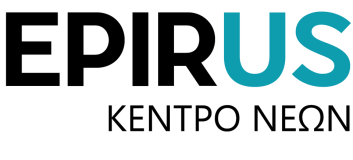 ΑΜΚΕ ΚΕΝΤΡΟ ΝΕΩΝ ΗΠΕΙΡΟΥΑΜΚΕ ΚΕΝΤΡΟ ΝΕΩΝ ΗΠΕΙΡΟΥΙωάννινα, Aριθμ. Πρωτ. : YCE/21/PR/100/RFQΤαχ. Δ/νση: Bήσσανη ΠωγωνίουΤηλεφ.:6936738639,6936738633ΠΡΟΣ: Τσάνος Δημοσθένης – DRREFILLΔωδώνης 69, 45221ΙωάννιναΙστοσελίδα:www.yce.grΠΡΟΣ: Τσάνος Δημοσθένης – DRREFILLΔωδώνης 69, 45221ΙωάννιναEmail:s.papathanasiou@yce.gr c.lamprakis@yce.gr ΠΡΟΣ: Τσάνος Δημοσθένης – DRREFILLΔωδώνης 69, 45221ΙωάννιναΠληροφορίες:s.papathanasiou@yce.gr c.lamprakis@yce.grΠΡΟΣ: Τσάνος Δημοσθένης – DRREFILLΔωδώνης 69, 45221ΙωάννιναΠρομήθεια ηλεκτρονικών υπολογιστών και περιφερειακού εξοπλισμού, 
(CPV: 30232110-8, 30200000-1, 32342412-3, 32421000-0, 31154000-0)Προμήθεια ηλεκτρονικών υπολογιστών και περιφερειακού εξοπλισμού, 
(CPV: 30232110-8, 30200000-1, 32342412-3, 32421000-0, 31154000-0)Προμήθεια ηλεκτρονικών υπολογιστών και περιφερειακού εξοπλισμού, 
(CPV: 30232110-8, 30200000-1, 32342412-3, 32421000-0, 31154000-0)Προμήθεια ηλεκτρονικών υπολογιστών και περιφερειακού εξοπλισμού, 
(CPV: 30232110-8, 30200000-1, 32342412-3, 32421000-0, 31154000-0)Προμήθεια ηλεκτρονικών υπολογιστών και περιφερειακού εξοπλισμού, 
(CPV: 30232110-8, 30200000-1, 32342412-3, 32421000-0, 31154000-0)Α/ΑΕΙΔΟΣΠΡΟΫΠΟΛΟΓΙΣΘΕΙΣΑΑΞΙΑ (ΕΥΡΩ ΧΩΡΙΣ  Φ.Π.Α.)ΣΥΝΤΕΛΕΣΤΗΣ Φ.Π.Α.24% (ΕΥΡΩ)ΠΡΟΫΠΟΛΟΓΙΣΘΕΙΣΑΑΞΙΑ (ΕΥΡΩ ΜΕ Φ.Π.Α.)1Ηλεκτρονικοί Υπολογιστές και περιφερειακός εξοπλισμός29.891,34 €7.173,92 €37.065,26 €ΣΥΝΟΛΟΣΥΝΟΛΟ29.891,34 €7.173,92 €37.065,26 €Α/ΑΕΙΔΟΣΕΝΔΕΙΚΤΙΚΗ ΠΟΣΟΤΗΤΑΠΡΟΫΠΟΛΟΓΙΣΘΕΙΣΑ ΑΞΙΑ ΤΕΜΑΧΙΟΥ (ΕΥΡΩ ΧΩΡΙΣ Φ.Π.Α.)ΠΡΟΫΠΟΛΟΓΙΣΘΕΙΣΑ
ΑΞΙΑ (ΕΥΡΩ ΧΩΡΙΣ Φ.Π.Α.)ΣΥΝΤΕΛΕΣΤΗΣ Φ.Π.Α. 24% (ΕΥΡΩ)ΠΡΟΫΠΟΛΟΓΙΣΘΕΙΣΑ
ΑΞΙΑ (ΕΥΡΩ ΜΕ Φ.Π.Α.)1Φορητός Υπολογιστής 15,6"11.647,00 €1.647,00 €395,28 €2.042,28 €2Φορητός Υπολογιστής 14,2"21.387,00 €2.774,00 €665,76 €3.439,76 €3Φορητός Υπολογιστής 15,6"2800,00 €1.600,00 €384,00 €1.984,00 €4Σταθερός Υπολογιστής 2880,00 €1.760,00 €422,40 €2.182,40 €5Κινητό Τηλέφωνο 4340,00 €1.360,00 €326,40 €1.686,40 €6Οθόνη Υπολογιστή 21" FHD4180,00 €720,00 €172,80 €892,80 €7Οθόνη Υπολογιστή 27" FHD6290,00 €1.740,00 €417,60 €2.157,60 €8Οθόνη Υπολογιστή 28" QHD4380,00 €1.520,00 €364,80 €1.884,80 €9USB καλώδιο type B208,06 €161,20 €38,69 €199,89 €10Access Point 590,00 €450,00 €108,00 €558,00 €11Ποντίκι Ασύρματο 2017,74 €354,80 €85,15 €439,95 €12Ποντίκι Ενσύρματο2012,10 €242,00 €58,08 €300,08 €13Πληκτρολόγιο Ασύρματο1528,23 €423,45 €101,63 €525,08 €14Πληκτρολόγιο Ενσύρματο2019,35 €387,00 €92,88 €479,88 €15Universal Laptop Power Supply 100W 2024,00 €480,00 €115,20 €595,20 €16Βάση Laptop / docking Station2045,00 €900,00 €216,00 €1.116,00 €17Τσάντα Μεταφοράς Laptop3042,00 €1.260,00 €302,40 €1.562,40 €18Web cams1540,32 €604,80 €145,15 €749,95 €19Ηχεία1524,19 €362,85 €87,08 €449,93 €20Ακουστικά1532,26 €483,90 €116,14 €600,04 €21UPS596,77 €483,85 €116,12 €599,97 €22Καλώδια Δικτύου208,06 €161,20 €38,69 €199,89 €23Καλώδια Ρεύματος154,03 €60,45 €14,51 €74,96 €24Θήκη Εξωτερική για σκληρό δίσκο1025,00 €250,00 €60,00 €310,00 €25Εσωτερικός σκληρός δίσκος SSD 512GB1080,00 €800,00 €192,00 €992,00 €26Καταστροφέας εγγράφων5110,00 €550,00 €132,00 €682,00 €27Εκτυπωτής πολυμηχάνημα2177,42 €354,84 €85,16 €440,00 €28Εκτυπωτής/Σαρωτής Επαγγελματικής χρήσης18.000,00 €8.000,00 €1.920,00 €9.920,00 €ΣΥΝΟΛΟΣΥΝΟΛΟΣΥΝΟΛΟΣΥΝΟΛΟ29.891,34 €7.173,92 €37.065,26 €ΕΤΑΙΡΙΚΗΕΠΩΝΥΜΙΑΕΤΑΙΡΙΚΗ ΜΟΡΦΗΔΔΓΗΓΕΠΑΓΓΕΛΜΑΤΙΚΗ ΔΡΑΣΤΗΡΙΟΤΗΤΑΟΝΟΜΑΤΕΠΩΝΥΜΟ ΝΟΜΙΜΟΥ ΕΚΠΡΟΣΩΠΟΥΑ.Φ.Μ. – Δ.Ο.Υ.ΔΙΕΥΘΥΝΣΗΠΟΛΗΤΗΛΕΦΩΝΟ/ΦΑΞ/E-MAILΕΙΔΗ ΓΙΑ ΤΑ ΟΠΟΙΑ ΓΙΝΕΤΑΙ Η ΠΡΟΣΦΟΡΑΛΗΞΗ ΟΙΚΟΝΟΜΙΚΗΣ ΠΡΟΣΦΟΡΑΣΕκατόν είκοσι μέρες (120) μέρες από την επομένη της διενέργειας της Πρόσκλησης Εκδήλωσης ΕνδιαφέροντοςΑ/ΑΕΙΔΟΣΕΝΔΕΙΚΤΙΚΗ ΠΟΣΟΤΗΤΑΠΡΟΫΠΟΛΟΓΙΣΘΕΙΣΑ ΑΞΙΑ ΤΕΜΑΧΙΟΥ (ΕΥΡΩ ΧΩΡΙΣ Φ.Π.Α.)ΠΡΟΫΠΟΛΟΓΙΣΘΕΙΣΑ
ΑΞΙΑ (ΕΥΡΩ ΧΩΡΙΣ Φ.Π.Α.)ΣΥΝΤΕΛΕΣΤΗΣ Φ.Π.Α. 24% (ΕΥΡΩ)ΠΡΟΫΠΟΛΟΓΙΣΘΕΙΣΑ
ΑΞΙΑ (ΕΥΡΩ ΜΕ Φ.Π.Α.)1Φορητός Υπολογιστής 15,6"12Φορητός Υπολογιστής 14,2"23Φορητός Υπολογιστής 15,6"24Σταθερός Υπολογιστής 25Κινητό Τηλέφωνο 46Οθόνη Υπολογιστή 21" FHD47Οθόνη Υπολογιστή 27" FHD68Οθόνη Υπολογιστή 28" QHD49USB καλώδιο type B2010Access Point 511Ποντίκι Ασύρματο 2012Ποντίκι Ενσύρματο2013Πληκτρολόγιο Ασύρματο1514Πληκτρολόγιο Ενσύρματο2015Universal Laptop Power Supply 100W 2016Βάση Laptop / docking Station2017Τσάντα Μεταφοράς Laptop3018Web cams1519Ηχεία1520Ακουστικά1521UPS522Καλώδια Δικτύου2023Καλώδια Ρεύματος1524Θήκη Εξωτερική για σκληρό δίσκο1025Εσωτερικός σκληρός δίσκος SSD 512GB1026Καταστροφέας εγγράφων527Εκτυπωτής πολυμηχάνημα228Εκτυπωτής/Σαρωτής Επαγγελματικής χρήσης1ΣΥΝΟΛΟΣΥΝΟΛΟΣΥΝΟΛΟΣΥΝΟΛΟ        Ημερομηνία: ………………………Για τον υποψήφιο προμηθευτή/ανάδοχο        Ημερομηνία: ………………………Σφραγίδα / ΥπογραφήΟνοματεπώνυμο Νομίμου Εκπροσώπου